DSC Business Evaluation Report (BER)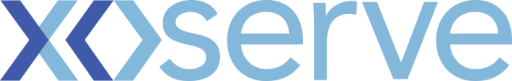 Please send completed form to: box.xoserve.portfoliooffice@xoserve.comDocument Version HistoryTemplate Version HistoryChange TitleUKLink November 19 ReleaseXoserve reference number (XRN)4828Xoserve Project ManagerRichard HadfieldEmail addressrichard.hadfield@xoserve.comContact number01214074736Target Change Management Committee date10th April 2019Section 1: In ScopeSection 1: In ScopeThis BER requests approval for the full delivery of the November 19 UKLink Release, which consists of 3 XRNs, and is due to implemented 8th November 2019. There are three changes in scope:XRN4725 – New read type for LIS estimate readings. Following implementation of the LIS Estimate Read change, OPNT was used as the Read Reason within the MBR file as it was a recognised value and time constraints hindered any new Read Reason being added. It was planned to add in a specific read reason for this to assist Shippers in identifying LIS estimates from standard OPNT (opening transfer) readings. This change is looking at creating a new Read Reason within UKLink to be populated into the MBR file once the LIS estimate job has triggered.XRN4679 - Requiring a Meter Reading following a change of Local Distribution Zone or Exit ZoneWhere the Local Distribution Zone or Exit Zone of a Supply Meter Point is amended the Transportation Rates applicable will be amended. In order to ensure that the reconciliation utilises the correct rates it is proposed to enable the Central Data Service Provider (CDSP) to insert a Meter Reading at the effective date of the LDZ or EZ change.XRN4621 - Suspension of the Validation between Meter Index and Unconverted Converter IndexDuring Nexus implementation the validation between the meter index and the unconverted converter index was suspended. Within the approved change pack we stated: As a result of the change we recognised where meter, converter and AMR devices were present that “the AMR devices may be configured to either record the meter or uncorrected indexes in addition to the corrected index. Whilst it is acknowledged that AMR devices may only return two indexes from site this situation is currently encountered in the existing UK Link solution and User systems provide the relevant reading indexes to satisfy the conditionality.”This change proposal was raised to ensure the industry supports the principal to assess the relevant indexes to be provided and the necessary validations.This BER requests approval for the full delivery of the November 19 UKLink Release, which consists of 3 XRNs, and is due to implemented 8th November 2019. There are three changes in scope:XRN4725 – New read type for LIS estimate readings. Following implementation of the LIS Estimate Read change, OPNT was used as the Read Reason within the MBR file as it was a recognised value and time constraints hindered any new Read Reason being added. It was planned to add in a specific read reason for this to assist Shippers in identifying LIS estimates from standard OPNT (opening transfer) readings. This change is looking at creating a new Read Reason within UKLink to be populated into the MBR file once the LIS estimate job has triggered.XRN4679 - Requiring a Meter Reading following a change of Local Distribution Zone or Exit ZoneWhere the Local Distribution Zone or Exit Zone of a Supply Meter Point is amended the Transportation Rates applicable will be amended. In order to ensure that the reconciliation utilises the correct rates it is proposed to enable the Central Data Service Provider (CDSP) to insert a Meter Reading at the effective date of the LDZ or EZ change.XRN4621 - Suspension of the Validation between Meter Index and Unconverted Converter IndexDuring Nexus implementation the validation between the meter index and the unconverted converter index was suspended. Within the approved change pack we stated: As a result of the change we recognised where meter, converter and AMR devices were present that “the AMR devices may be configured to either record the meter or uncorrected indexes in addition to the corrected index. Whilst it is acknowledged that AMR devices may only return two indexes from site this situation is currently encountered in the existing UK Link solution and User systems provide the relevant reading indexes to satisfy the conditionality.”This change proposal was raised to ensure the industry supports the principal to assess the relevant indexes to be provided and the necessary validations.Section 2: Out of ScopeSection 2: Out of ScopeFormal Market Trials are out of scope – confirmed at DSG 01/04/19Any other changes other changes than the changes specified above are out of scope.Formal Market Trials are out of scope – confirmed at DSG 01/04/19Any other changes other changes than the changes specified above are out of scope.Section 3: Funding required to deliver the changeSection 3: Funding required to deliver the changeXRN4725XRN4679XRN4621Total external costs of the June 19 changes: £238,647Total internal costs of the June 19 changes: £136,000XRN4725XRN4679XRN4621Total external costs of the June 19 changes: £238,647Total internal costs of the June 19 changes: £136,000Section 4: Estimated impact of the service change on service chargesSection 4: Estimated impact of the service change on service chargesN/ACustomer Benefits:Delivery of XRN4621 will improve read accuracy for AMR sites. XRN4679 will allow reconciliation on SMPs where LDZ or EZ has changed thus reducing the risk of errors in operating these processes and downstream processes. Additionally XRN4725 will provide industry recipients clarity as to why reads have been estimated and loaded into UKLink. This will help with assurance activities and the identification of specific process exceptions.Service Description TableN/ACustomer Benefits:Delivery of XRN4621 will improve read accuracy for AMR sites. XRN4679 will allow reconciliation on SMPs where LDZ or EZ has changed thus reducing the risk of errors in operating these processes and downstream processes. Additionally XRN4725 will provide industry recipients clarity as to why reads have been estimated and loaded into UKLink. This will help with assurance activities and the identification of specific process exceptions.Service Description TableSection 5: Project plan for delivery of the changeSection 5: Project plan for delivery of the changeSection 6: Additional information relevant to the proposed service changeSection 6: Additional information relevant to the proposed service changeRisks: There is a risk of increased project spend should unforeseen issues occur which result in additional work, rework or delays to the project scheduleThere is a risk that the Nov 19 Release may be impacted by Pre-Production environment congestion due to multiple deliveries running in parallel (June 19, EUC, GB Charging)There is a risk that additional customer and/or Xoserve change could be added to scope on completion and approval of a formal Change Request process.There is a specific risk that XRN4866 could be proposed as an addition to the scope of November 19 Release. This is a UIG change that is currently undergoing Impact Assessment. Initial technical assessment has shown that this change shares code components with the approved solution for XRN4621 and could be effected in November 19 without impacting the Release timeline. If the Detailed Impact Assessment confirms this a formal Change Request will be raised for approval.Risks: There is a risk of increased project spend should unforeseen issues occur which result in additional work, rework or delays to the project scheduleThere is a risk that the Nov 19 Release may be impacted by Pre-Production environment congestion due to multiple deliveries running in parallel (June 19, EUC, GB Charging)There is a risk that additional customer and/or Xoserve change could be added to scope on completion and approval of a formal Change Request process.There is a specific risk that XRN4866 could be proposed as an addition to the scope of November 19 Release. This is a UIG change that is currently undergoing Impact Assessment. Initial technical assessment has shown that this change shares code components with the approved solution for XRN4621 and could be effected in November 19 without impacting the Release timeline. If the Detailed Impact Assessment confirms this a formal Change Request will be raised for approval.VersionStatusDateAuthor(s)Summary of Changes1.0Draft for review29/03/19Richard HadfieldInitial draft1.1Issued for ChMC review04/04/19Richard HadfieldIssuedVersionStatusDateAuthor(s)Summary of Changes1.0Approved15/06/18Rebecca PerkinsDocument approved at CHMC External Workgroup2.0Approved19/12/18Heather SpensleyMoved onto Xoserve’s new Word template in line with new branding